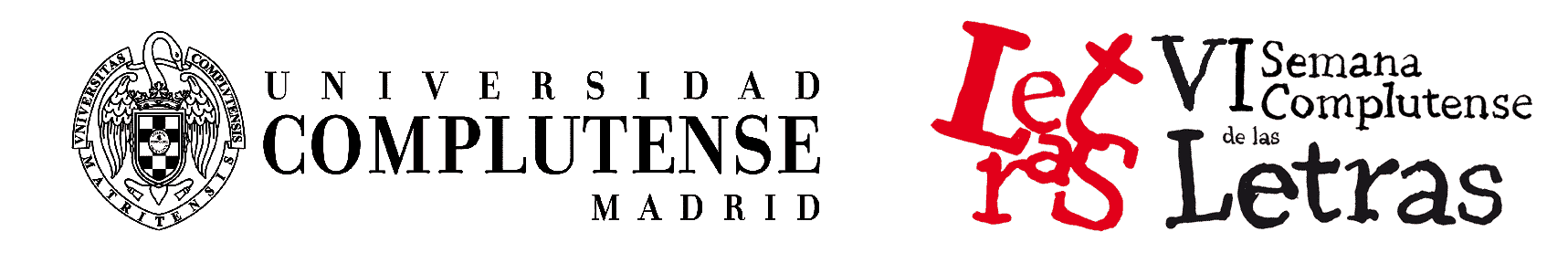 VI SEMANA COMPLUTENSE DE LAS LETRASFICHA DE ACTIVIDAD 18-22 de abril 2016Título de la actividadtipo de actividad[     ]  Homenajes[     ] Torre de Babel[     ] Concursos[     ] Conciertos y espectáculos[     ] Exposiciones[     ] Mesas redondas[     ] Paseos literarios[     ] Presentaciones [     ] Recitales, lecturas y diálogos[     ] Seminarios, Encuentros y conferencias[     ] Talleres[     ] Teatro[     ] Otras actividadesCoordinadorParticipantesResumenCostes y financiación(asumidos por quien propone la actividad)Lugar de celebración (CONFIRMAR SI ESTA RESERVADO  EL ESPACIO)¿Preferencia de fechas de celebración?Contacto: teléfono, mailNecesidades técnicasObservaciones